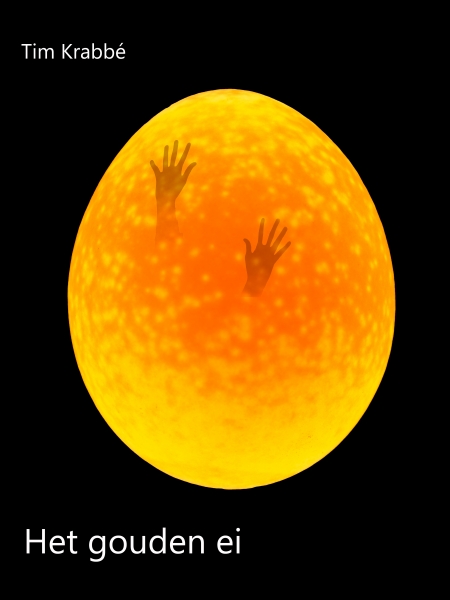 Leesverslag NederlandsLeesverslag NederlandsLeesverslag NederlandsLeesverslag NederlandsLeesverslag NederlandsNaam leerlingNaam leerlingNaam leerling:Mieke AbbinkKlasKlasKlas:HA41Naam docentNaam docentNaam docent:BouwmanCursusjaarCursusjaarCursusjaar:2017– 2018Ingeleverd opIngeleverd opIngeleverd op:19-12-171Feitelijke gegevensFeitelijke gegevensFeitelijke gegevensFeitelijke gegevensFeitelijke gegevens1.1TitelTitel:Het Gouden Ei1.2AuteurAuteur:Tim KrabbéOndertitelOndertitel:Is niet aanwezigMottoMotto:Is niet aanwezig1.3Eerste drukEerste druk:De eerste druk was in 1984.1.4GenreGenre:De genre van het boek is een thriller.UitlegUitleg:Saskia wordt vermist en niemand weet waar ze is. Dat is best wel een thriller. 
Verder in het boek worden nog een aantal andere mensen op gruwelijke wijze vermoord. 2Eerste reactieEerste reactieEerste reactieEerste reactieEerste reactie2.12.1KeuzeKeuzeKeuzeHet Gouden Ei moesten we verplicht klassikaal lezen. Het Gouden Ei moesten we verplicht klassikaal lezen. Het Gouden Ei moesten we verplicht klassikaal lezen. 2.22.2InhoudInhoudInhoudToen ik het boek opensloeg zag ik het verhaal zo voor me, dat is het voordeel van een gedetailleerd boek. Maar algauw werd ik zat van zoveel informatie. Maar toen ik het boek gelezen had begreep ik waarom, al die stukjes informatie die op het begin nergens op leken passen allemaal in elkaar. 
Maar toch vond ik het boek niet zo leuk, best wel gruwelijk dat levend begraven worden.  Toen ik het boek opensloeg zag ik het verhaal zo voor me, dat is het voordeel van een gedetailleerd boek. Maar algauw werd ik zat van zoveel informatie. Maar toen ik het boek gelezen had begreep ik waarom, al die stukjes informatie die op het begin nergens op leken passen allemaal in elkaar. 
Maar toch vond ik het boek niet zo leuk, best wel gruwelijk dat levend begraven worden.  Toen ik het boek opensloeg zag ik het verhaal zo voor me, dat is het voordeel van een gedetailleerd boek. Maar algauw werd ik zat van zoveel informatie. Maar toen ik het boek gelezen had begreep ik waarom, al die stukjes informatie die op het begin nergens op leken passen allemaal in elkaar. 
Maar toch vond ik het boek niet zo leuk, best wel gruwelijk dat levend begraven worden.  3SamenvattingSamenvattingSamenvattingSamenvattingRex Hofman en zijn vriendin Saskia Ehlvest zijn op weg naar hun vakantiebestemming aan de Middellandse Zee. Ze zullen overnachten in Nuits St. Georges, niet ver van Dijon. De stemming is wat geprikkeld als ze stoppen bij een TOTAL-tankstation aan de Autoroute. Ze verzoenen zich met elkaar en besluiten dat Saskia verder zal rijden. Ze leggen samen een muntje, zoals ze dat al enige keren eerder hebben gedaan. Saskia krijgt de autosleuteltjes en gaat eerst even een koel drankje halen voor zichzelf en haar vriend. Rex huppelt wat rondjes over het veld en gaat weer zitten. Op een ochtend heeft hij een rijksdaalder uit Saskia's portemonnee genomen en op een andere keer heeft hij zijn vriendin, zonder dat het nodig was, een citaat voor laten lezen. Hij ziet dit als martelingen, maar begrijpt niet waarom hij dit gedaan heeft.
'Saskia was de enige met wie hij er werkelijk naar had verlangd één te zijn - uitte hij met die martelingen zijn machteloosheid dat dat zelfs met haar niet kon?'Rex maakt met het polaroidtoestel uit Saskia's mand een foto van het benzinestation. Saskia is altijd bang dat ze zonder benzine zullen komen te staan. Ze heeft dit een keer meegemaakt in Italië. Rex heeft haar een poosje alleen gelaten om benzine te halen; toen hij terugkwam, was ze totaal overstuur. Ze was even eenzaam geweest als in haar nachtmerrie van het Gouden Ei. Toen ze klein was had ze eens gedroomd dat ze opgesloten zat in een gouden ei en zo door het heelal vloog. Ze zou er altijd in moeten blijven. Er was maar één hoop. Er vloog nog zo'n gouden ei door de ruimte. Als ze tegen elkaar botsten, zouden ze allebei vernietigd zijn en dan was het afgelopen.Saskia blijft lang weg en Rex gaat eens in de servicewinkel kijken. Hij zoekt overal, maar kan haar nergens vinden. Hij laat de caissière een foto van Saskia zien en die herkent haar meteen, maar weet ook niet waar ze naar toe is gegaan. Rex gaat op een open plek voor de kassa staan en houdt de foto omhoog. Niemand reageert, alleen de chef van het TOTAL-station biedt enige hulp. De politie komt niet. Rex denkt dat het aannemelijk is, dat Saskia in een auto is gesleurd of gelokt. Ze is waarschijnlijk ontvoerd en verkracht. Rex blijft die nacht in zijn auto zitten.
'Het was alsof hij voelde wat zij nu voelde de angst en de eenzaamheid van het Gouden Ei, en alsof daarmee zijn wens eindelijk in vervulling was gegaan: één met haar worden.'Rex en Lieneke brengen hun vakantie door in Marina di Camerota aan de Golf van Policastro (Italië).
Ze zijn in een huisje dat behoort tot het bezit van de familie van Lieneke. Ze beschikken ook over een rubberboot met bijbehorende oplegger. In het enige café van Camerota staat een video-kast, die Rex de gelegenheid biedt zijn persoonlijk record op te voeren.
Op het strand verschijnen ook regelmatig drie Fransen: twee mannen en een Vietnamees meisje. Het zijn musici van de punk-rockgroep 'Far Out' uit Lille. Rex en Lieneke spelen een badmintonwedstrijd tegen de Fransen: Frankrijk-Nederland. Na een zeer spannende match winnen de Nederlanders. Rex had zich voorgenomen met Lieneke te trouwen, als ze zouden winnen. Bij het eten vraagt hij haar ten huwelijk. Lieneke begint over Saskia.
Rex hoopt niet dat ze terugkomt en als ze terugkomt, zal hij toch bij Lieneke blijven.
's Nachts heeft hij een afschuwelijke nachtmerrie. Hij kreunt en stamelt de woorden: 'Het gouden ei!'Als Raymond Lemorne zestien jaar is, logeert hij bij een oom en tante in Dijon. Hij springt van de balustrade en belandt met een gebroken been en een dubbele armbreuk in het ziekenhuis. Eenentwintig jaar later is hij scheikundeleraar. Hij is getrouwd, woont in Autun en heeft twee dochters. Op een zondag maakt hij met zijn gezin een uitstapje naar het Canal de Bourgogne.
Er drijft een meisje in het kanaal en Lemorne redt haar. Na deze menslievende daad vraagt hij zich af of hij ook in staat is een misdaad te plegen.


Drie jaar lang denkt hij erover na. Hij maakt zelf chloroform en brengt deze naar zijn weekendhuisje. Dit huisje knapt hij zelf op en daarom heeft hij een imperiaal en een aanhangwagentje aangeschaft om zijn materiaal te vervoeren. Zijn gezin komt kijken en vindt dat 'papa niet goed snik is geworden met zijn krot.' Een gil van een van de dochters wordt niet door de naburige boer gehoord. Lemorne koopt een pistool, dat hij bij de fles chloroform legt. Zijn slachtoffer zal een meisje zijn en hij houdt zich uitgebreid met het probleem van de ontvoering bezig. Hoe moet dat? Hij neemt proeven en schaft zich een abonnement op de Autoroute aan. Hij zal iemand vragen hem te helpen bij het aankoppelen van zijn aanhangwagentje.
Met zijn verjaardag krijgt hij van zijn dochter een sleutelhanger met een metalen R eraan. In een apotheek koopt hij een mitella.Als twee Duitse lifters hun tentje opzetten bij zijn huisje schiet Lemorne hen dood. De lichamen en de tent dumpt hij in een ravijntje. Hij experimenteert bij benzinestations langs de Autoroute. Zo ontmoet hij een Nederlands meisje dat op zijn dochter lijkt. Ze vraagt hem een franc om te wisselen. Als dit niet lukt, loopt ze naar de kassa en wisselt daar. Ze koopt een blikje Fanta en een blikje bier. Dan ziet ze de autosleutelhanger van Lemorne met de R. Ze vraagt waar ze er zo een kan kopen. Lemorne zegt dat hij er vertegenwoordiger in is. Het meisje wil er een met een R kopen. Ze gaan naar de auto en Lemorne vraagt haar even in te stappen. Hij bedwelmt haar met chloroform, daarna rijdt hij het parkeerterrein af, de Autoroute du Soleil op.Het gebeuren in dit hoofdstuk speelt zich acht jaar later af. Rex woont in een flatgebouw aan de rand van Buitenveldert te Amsterdam. Hij is medewerker van een populairwetenschappelijk jeugdtijdschrift, waarvoor hij een artikel schrijft over de negentiende-eeuwse Duitse wiskundige Cantor.
Rex gaat regelmatig naar zijn postbus om te zien of er reacties zijn gekomen op zijn Franse advertentiecampagne. Hij hoopt dat er nog iemand is die inlichtingen over Saskia kan verstrekken. De terugrit met Lieneke is nogal droevig geweest. Sindsdien hebben ze elkaar niet meer gezien, tot ze elkaar in de Universiteitsbibliotheek tegenkomen. Ze maken een afspraak, hebben een lang gesprek en slapen met elkaar. De volgende ochtend drinken ze koffie in een koffiebar. Rex koopt een krant, waarin het verhaal over zijn reclamecampagne staat plus een foto van Saskia. Hij laat het artikel aan Lieneke lezen en vindt het ineens nogal lomp van zichzelf. Ze nemen afscheid van elkaar. De volgende ochtend schrijft hij een brief aan Lieneke, vol melancholie zonder haar iets concreets voor te stellen.Er komt een vijftigjarige heer met kort grijsblond haar naar hem toe. Rex herkent hem als 'de man met de mitella'. Hij heeft hem acht jaar geleden niet langer dan een paar seconden gezien. De punt van zijn mitella is op de polaroidfoto te zien.
Lemorne heeft de advertentie gelezen en wil in zijn auto met Rex praten. Hij bevestigt dat Saskia dood is en houdt het bosje sleutels omhoog. Hij zal vertellen wat er gebeurd is door Rex hetzelfde te laten ondergaan. Dan moet hij meegaan naar Frankrijk. Omdat Rex per sé wil weten wat er met Saskia is gebeurd, gaat hij op het aanbod in. Als ze bij de TOTAL-pomp zijn, gebiedt Lemorne Rex een slaapmiddel te drinken. Als het bekertje leeg is, vertelt de Fransman wat er met Saskia is gebeurd vanaf het moment dat ze om wisselgeld vroeg. Rex kijkt bij de paal of de muntjes er nog zijn. Nadat hij ze gevonden heeft, dekt hij ze weer met een steen af.
Als Rex ontwaakt uit zijn slaap, ligt hij in een kist, levend begraven.Bron: http://uittrekselbank.nbdbiblion.nl/  Rex Hofman en zijn vriendin Saskia Ehlvest zijn op weg naar hun vakantiebestemming aan de Middellandse Zee. Ze zullen overnachten in Nuits St. Georges, niet ver van Dijon. De stemming is wat geprikkeld als ze stoppen bij een TOTAL-tankstation aan de Autoroute. Ze verzoenen zich met elkaar en besluiten dat Saskia verder zal rijden. Ze leggen samen een muntje, zoals ze dat al enige keren eerder hebben gedaan. Saskia krijgt de autosleuteltjes en gaat eerst even een koel drankje halen voor zichzelf en haar vriend. Rex huppelt wat rondjes over het veld en gaat weer zitten. Op een ochtend heeft hij een rijksdaalder uit Saskia's portemonnee genomen en op een andere keer heeft hij zijn vriendin, zonder dat het nodig was, een citaat voor laten lezen. Hij ziet dit als martelingen, maar begrijpt niet waarom hij dit gedaan heeft.
'Saskia was de enige met wie hij er werkelijk naar had verlangd één te zijn - uitte hij met die martelingen zijn machteloosheid dat dat zelfs met haar niet kon?'Rex maakt met het polaroidtoestel uit Saskia's mand een foto van het benzinestation. Saskia is altijd bang dat ze zonder benzine zullen komen te staan. Ze heeft dit een keer meegemaakt in Italië. Rex heeft haar een poosje alleen gelaten om benzine te halen; toen hij terugkwam, was ze totaal overstuur. Ze was even eenzaam geweest als in haar nachtmerrie van het Gouden Ei. Toen ze klein was had ze eens gedroomd dat ze opgesloten zat in een gouden ei en zo door het heelal vloog. Ze zou er altijd in moeten blijven. Er was maar één hoop. Er vloog nog zo'n gouden ei door de ruimte. Als ze tegen elkaar botsten, zouden ze allebei vernietigd zijn en dan was het afgelopen.Saskia blijft lang weg en Rex gaat eens in de servicewinkel kijken. Hij zoekt overal, maar kan haar nergens vinden. Hij laat de caissière een foto van Saskia zien en die herkent haar meteen, maar weet ook niet waar ze naar toe is gegaan. Rex gaat op een open plek voor de kassa staan en houdt de foto omhoog. Niemand reageert, alleen de chef van het TOTAL-station biedt enige hulp. De politie komt niet. Rex denkt dat het aannemelijk is, dat Saskia in een auto is gesleurd of gelokt. Ze is waarschijnlijk ontvoerd en verkracht. Rex blijft die nacht in zijn auto zitten.
'Het was alsof hij voelde wat zij nu voelde de angst en de eenzaamheid van het Gouden Ei, en alsof daarmee zijn wens eindelijk in vervulling was gegaan: één met haar worden.'Rex en Lieneke brengen hun vakantie door in Marina di Camerota aan de Golf van Policastro (Italië).
Ze zijn in een huisje dat behoort tot het bezit van de familie van Lieneke. Ze beschikken ook over een rubberboot met bijbehorende oplegger. In het enige café van Camerota staat een video-kast, die Rex de gelegenheid biedt zijn persoonlijk record op te voeren.
Op het strand verschijnen ook regelmatig drie Fransen: twee mannen en een Vietnamees meisje. Het zijn musici van de punk-rockgroep 'Far Out' uit Lille. Rex en Lieneke spelen een badmintonwedstrijd tegen de Fransen: Frankrijk-Nederland. Na een zeer spannende match winnen de Nederlanders. Rex had zich voorgenomen met Lieneke te trouwen, als ze zouden winnen. Bij het eten vraagt hij haar ten huwelijk. Lieneke begint over Saskia.
Rex hoopt niet dat ze terugkomt en als ze terugkomt, zal hij toch bij Lieneke blijven.
's Nachts heeft hij een afschuwelijke nachtmerrie. Hij kreunt en stamelt de woorden: 'Het gouden ei!'Als Raymond Lemorne zestien jaar is, logeert hij bij een oom en tante in Dijon. Hij springt van de balustrade en belandt met een gebroken been en een dubbele armbreuk in het ziekenhuis. Eenentwintig jaar later is hij scheikundeleraar. Hij is getrouwd, woont in Autun en heeft twee dochters. Op een zondag maakt hij met zijn gezin een uitstapje naar het Canal de Bourgogne.
Er drijft een meisje in het kanaal en Lemorne redt haar. Na deze menslievende daad vraagt hij zich af of hij ook in staat is een misdaad te plegen.


Drie jaar lang denkt hij erover na. Hij maakt zelf chloroform en brengt deze naar zijn weekendhuisje. Dit huisje knapt hij zelf op en daarom heeft hij een imperiaal en een aanhangwagentje aangeschaft om zijn materiaal te vervoeren. Zijn gezin komt kijken en vindt dat 'papa niet goed snik is geworden met zijn krot.' Een gil van een van de dochters wordt niet door de naburige boer gehoord. Lemorne koopt een pistool, dat hij bij de fles chloroform legt. Zijn slachtoffer zal een meisje zijn en hij houdt zich uitgebreid met het probleem van de ontvoering bezig. Hoe moet dat? Hij neemt proeven en schaft zich een abonnement op de Autoroute aan. Hij zal iemand vragen hem te helpen bij het aankoppelen van zijn aanhangwagentje.
Met zijn verjaardag krijgt hij van zijn dochter een sleutelhanger met een metalen R eraan. In een apotheek koopt hij een mitella.Als twee Duitse lifters hun tentje opzetten bij zijn huisje schiet Lemorne hen dood. De lichamen en de tent dumpt hij in een ravijntje. Hij experimenteert bij benzinestations langs de Autoroute. Zo ontmoet hij een Nederlands meisje dat op zijn dochter lijkt. Ze vraagt hem een franc om te wisselen. Als dit niet lukt, loopt ze naar de kassa en wisselt daar. Ze koopt een blikje Fanta en een blikje bier. Dan ziet ze de autosleutelhanger van Lemorne met de R. Ze vraagt waar ze er zo een kan kopen. Lemorne zegt dat hij er vertegenwoordiger in is. Het meisje wil er een met een R kopen. Ze gaan naar de auto en Lemorne vraagt haar even in te stappen. Hij bedwelmt haar met chloroform, daarna rijdt hij het parkeerterrein af, de Autoroute du Soleil op.Het gebeuren in dit hoofdstuk speelt zich acht jaar later af. Rex woont in een flatgebouw aan de rand van Buitenveldert te Amsterdam. Hij is medewerker van een populairwetenschappelijk jeugdtijdschrift, waarvoor hij een artikel schrijft over de negentiende-eeuwse Duitse wiskundige Cantor.
Rex gaat regelmatig naar zijn postbus om te zien of er reacties zijn gekomen op zijn Franse advertentiecampagne. Hij hoopt dat er nog iemand is die inlichtingen over Saskia kan verstrekken. De terugrit met Lieneke is nogal droevig geweest. Sindsdien hebben ze elkaar niet meer gezien, tot ze elkaar in de Universiteitsbibliotheek tegenkomen. Ze maken een afspraak, hebben een lang gesprek en slapen met elkaar. De volgende ochtend drinken ze koffie in een koffiebar. Rex koopt een krant, waarin het verhaal over zijn reclamecampagne staat plus een foto van Saskia. Hij laat het artikel aan Lieneke lezen en vindt het ineens nogal lomp van zichzelf. Ze nemen afscheid van elkaar. De volgende ochtend schrijft hij een brief aan Lieneke, vol melancholie zonder haar iets concreets voor te stellen.Er komt een vijftigjarige heer met kort grijsblond haar naar hem toe. Rex herkent hem als 'de man met de mitella'. Hij heeft hem acht jaar geleden niet langer dan een paar seconden gezien. De punt van zijn mitella is op de polaroidfoto te zien.
Lemorne heeft de advertentie gelezen en wil in zijn auto met Rex praten. Hij bevestigt dat Saskia dood is en houdt het bosje sleutels omhoog. Hij zal vertellen wat er gebeurd is door Rex hetzelfde te laten ondergaan. Dan moet hij meegaan naar Frankrijk. Omdat Rex per sé wil weten wat er met Saskia is gebeurd, gaat hij op het aanbod in. Als ze bij de TOTAL-pomp zijn, gebiedt Lemorne Rex een slaapmiddel te drinken. Als het bekertje leeg is, vertelt de Fransman wat er met Saskia is gebeurd vanaf het moment dat ze om wisselgeld vroeg. Rex kijkt bij de paal of de muntjes er nog zijn. Nadat hij ze gevonden heeft, dekt hij ze weer met een steen af.
Als Rex ontwaakt uit zijn slaap, ligt hij in een kist, levend begraven.Bron: http://uittrekselbank.nbdbiblion.nl/  Rex Hofman en zijn vriendin Saskia Ehlvest zijn op weg naar hun vakantiebestemming aan de Middellandse Zee. Ze zullen overnachten in Nuits St. Georges, niet ver van Dijon. De stemming is wat geprikkeld als ze stoppen bij een TOTAL-tankstation aan de Autoroute. Ze verzoenen zich met elkaar en besluiten dat Saskia verder zal rijden. Ze leggen samen een muntje, zoals ze dat al enige keren eerder hebben gedaan. Saskia krijgt de autosleuteltjes en gaat eerst even een koel drankje halen voor zichzelf en haar vriend. Rex huppelt wat rondjes over het veld en gaat weer zitten. Op een ochtend heeft hij een rijksdaalder uit Saskia's portemonnee genomen en op een andere keer heeft hij zijn vriendin, zonder dat het nodig was, een citaat voor laten lezen. Hij ziet dit als martelingen, maar begrijpt niet waarom hij dit gedaan heeft.
'Saskia was de enige met wie hij er werkelijk naar had verlangd één te zijn - uitte hij met die martelingen zijn machteloosheid dat dat zelfs met haar niet kon?'Rex maakt met het polaroidtoestel uit Saskia's mand een foto van het benzinestation. Saskia is altijd bang dat ze zonder benzine zullen komen te staan. Ze heeft dit een keer meegemaakt in Italië. Rex heeft haar een poosje alleen gelaten om benzine te halen; toen hij terugkwam, was ze totaal overstuur. Ze was even eenzaam geweest als in haar nachtmerrie van het Gouden Ei. Toen ze klein was had ze eens gedroomd dat ze opgesloten zat in een gouden ei en zo door het heelal vloog. Ze zou er altijd in moeten blijven. Er was maar één hoop. Er vloog nog zo'n gouden ei door de ruimte. Als ze tegen elkaar botsten, zouden ze allebei vernietigd zijn en dan was het afgelopen.Saskia blijft lang weg en Rex gaat eens in de servicewinkel kijken. Hij zoekt overal, maar kan haar nergens vinden. Hij laat de caissière een foto van Saskia zien en die herkent haar meteen, maar weet ook niet waar ze naar toe is gegaan. Rex gaat op een open plek voor de kassa staan en houdt de foto omhoog. Niemand reageert, alleen de chef van het TOTAL-station biedt enige hulp. De politie komt niet. Rex denkt dat het aannemelijk is, dat Saskia in een auto is gesleurd of gelokt. Ze is waarschijnlijk ontvoerd en verkracht. Rex blijft die nacht in zijn auto zitten.
'Het was alsof hij voelde wat zij nu voelde de angst en de eenzaamheid van het Gouden Ei, en alsof daarmee zijn wens eindelijk in vervulling was gegaan: één met haar worden.'Rex en Lieneke brengen hun vakantie door in Marina di Camerota aan de Golf van Policastro (Italië).
Ze zijn in een huisje dat behoort tot het bezit van de familie van Lieneke. Ze beschikken ook over een rubberboot met bijbehorende oplegger. In het enige café van Camerota staat een video-kast, die Rex de gelegenheid biedt zijn persoonlijk record op te voeren.
Op het strand verschijnen ook regelmatig drie Fransen: twee mannen en een Vietnamees meisje. Het zijn musici van de punk-rockgroep 'Far Out' uit Lille. Rex en Lieneke spelen een badmintonwedstrijd tegen de Fransen: Frankrijk-Nederland. Na een zeer spannende match winnen de Nederlanders. Rex had zich voorgenomen met Lieneke te trouwen, als ze zouden winnen. Bij het eten vraagt hij haar ten huwelijk. Lieneke begint over Saskia.
Rex hoopt niet dat ze terugkomt en als ze terugkomt, zal hij toch bij Lieneke blijven.
's Nachts heeft hij een afschuwelijke nachtmerrie. Hij kreunt en stamelt de woorden: 'Het gouden ei!'Als Raymond Lemorne zestien jaar is, logeert hij bij een oom en tante in Dijon. Hij springt van de balustrade en belandt met een gebroken been en een dubbele armbreuk in het ziekenhuis. Eenentwintig jaar later is hij scheikundeleraar. Hij is getrouwd, woont in Autun en heeft twee dochters. Op een zondag maakt hij met zijn gezin een uitstapje naar het Canal de Bourgogne.
Er drijft een meisje in het kanaal en Lemorne redt haar. Na deze menslievende daad vraagt hij zich af of hij ook in staat is een misdaad te plegen.


Drie jaar lang denkt hij erover na. Hij maakt zelf chloroform en brengt deze naar zijn weekendhuisje. Dit huisje knapt hij zelf op en daarom heeft hij een imperiaal en een aanhangwagentje aangeschaft om zijn materiaal te vervoeren. Zijn gezin komt kijken en vindt dat 'papa niet goed snik is geworden met zijn krot.' Een gil van een van de dochters wordt niet door de naburige boer gehoord. Lemorne koopt een pistool, dat hij bij de fles chloroform legt. Zijn slachtoffer zal een meisje zijn en hij houdt zich uitgebreid met het probleem van de ontvoering bezig. Hoe moet dat? Hij neemt proeven en schaft zich een abonnement op de Autoroute aan. Hij zal iemand vragen hem te helpen bij het aankoppelen van zijn aanhangwagentje.
Met zijn verjaardag krijgt hij van zijn dochter een sleutelhanger met een metalen R eraan. In een apotheek koopt hij een mitella.Als twee Duitse lifters hun tentje opzetten bij zijn huisje schiet Lemorne hen dood. De lichamen en de tent dumpt hij in een ravijntje. Hij experimenteert bij benzinestations langs de Autoroute. Zo ontmoet hij een Nederlands meisje dat op zijn dochter lijkt. Ze vraagt hem een franc om te wisselen. Als dit niet lukt, loopt ze naar de kassa en wisselt daar. Ze koopt een blikje Fanta en een blikje bier. Dan ziet ze de autosleutelhanger van Lemorne met de R. Ze vraagt waar ze er zo een kan kopen. Lemorne zegt dat hij er vertegenwoordiger in is. Het meisje wil er een met een R kopen. Ze gaan naar de auto en Lemorne vraagt haar even in te stappen. Hij bedwelmt haar met chloroform, daarna rijdt hij het parkeerterrein af, de Autoroute du Soleil op.Het gebeuren in dit hoofdstuk speelt zich acht jaar later af. Rex woont in een flatgebouw aan de rand van Buitenveldert te Amsterdam. Hij is medewerker van een populairwetenschappelijk jeugdtijdschrift, waarvoor hij een artikel schrijft over de negentiende-eeuwse Duitse wiskundige Cantor.
Rex gaat regelmatig naar zijn postbus om te zien of er reacties zijn gekomen op zijn Franse advertentiecampagne. Hij hoopt dat er nog iemand is die inlichtingen over Saskia kan verstrekken. De terugrit met Lieneke is nogal droevig geweest. Sindsdien hebben ze elkaar niet meer gezien, tot ze elkaar in de Universiteitsbibliotheek tegenkomen. Ze maken een afspraak, hebben een lang gesprek en slapen met elkaar. De volgende ochtend drinken ze koffie in een koffiebar. Rex koopt een krant, waarin het verhaal over zijn reclamecampagne staat plus een foto van Saskia. Hij laat het artikel aan Lieneke lezen en vindt het ineens nogal lomp van zichzelf. Ze nemen afscheid van elkaar. De volgende ochtend schrijft hij een brief aan Lieneke, vol melancholie zonder haar iets concreets voor te stellen.Er komt een vijftigjarige heer met kort grijsblond haar naar hem toe. Rex herkent hem als 'de man met de mitella'. Hij heeft hem acht jaar geleden niet langer dan een paar seconden gezien. De punt van zijn mitella is op de polaroidfoto te zien.
Lemorne heeft de advertentie gelezen en wil in zijn auto met Rex praten. Hij bevestigt dat Saskia dood is en houdt het bosje sleutels omhoog. Hij zal vertellen wat er gebeurd is door Rex hetzelfde te laten ondergaan. Dan moet hij meegaan naar Frankrijk. Omdat Rex per sé wil weten wat er met Saskia is gebeurd, gaat hij op het aanbod in. Als ze bij de TOTAL-pomp zijn, gebiedt Lemorne Rex een slaapmiddel te drinken. Als het bekertje leeg is, vertelt de Fransman wat er met Saskia is gebeurd vanaf het moment dat ze om wisselgeld vroeg. Rex kijkt bij de paal of de muntjes er nog zijn. Nadat hij ze gevonden heeft, dekt hij ze weer met een steen af.
Als Rex ontwaakt uit zijn slaap, ligt hij in een kist, levend begraven.Bron: http://uittrekselbank.nbdbiblion.nl/  4Analyse ( kunnen toepassen ) Analyse ( kunnen toepassen ) Analyse ( kunnen toepassen ) Analyse ( kunnen toepassen ) 4.1OpbouwOpbouwOpbouwHet boek wordt ingedeeld in vijf hoofdstukken. De reden voor de hoofdstukwisseling is dat elk hoofdstuk een andere tijd en een andere personage heeft. Het boek wordt ingedeeld in vijf hoofdstukken. De reden voor de hoofdstukwisseling is dat elk hoofdstuk een andere tijd en een andere personage heeft. Het boek wordt ingedeeld in vijf hoofdstukken. De reden voor de hoofdstukwisseling is dat elk hoofdstuk een andere tijd en een andere personage heeft. 4.2RuimteRuimteRuimteEr zijn een paar belangrijke locaties; Tankstation, het vakantiehuisje van Lemorne. 
De reden waarom Lemorne voor het afgelegen vakantiehuisje in Frankrijk gekozen heeft is dat hij dit de ideale moordlocatie vindt. 
Saskia`s verdwijning heeft niks te maken met dit huisje, dit gebeurd op het tankstation. Er zijn een paar belangrijke locaties; Tankstation, het vakantiehuisje van Lemorne. 
De reden waarom Lemorne voor het afgelegen vakantiehuisje in Frankrijk gekozen heeft is dat hij dit de ideale moordlocatie vindt. 
Saskia`s verdwijning heeft niks te maken met dit huisje, dit gebeurd op het tankstation. Er zijn een paar belangrijke locaties; Tankstation, het vakantiehuisje van Lemorne. 
De reden waarom Lemorne voor het afgelegen vakantiehuisje in Frankrijk gekozen heeft is dat hij dit de ideale moordlocatie vindt. 
Saskia`s verdwijning heeft niks te maken met dit huisje, dit gebeurd op het tankstation. 4.3TijdTijdTijdHet boek speelt zich in verschillende tijden af. Elk hoodstuk heeft ook een andere tijd, maar het verhaal is niet chronologisch verteld, er zijn veel tijdsprongen. 
In hoofstuk 1 leven ze in 1975, er worden veel tijdstippen vermeld zoals; een minuut later. 
In hoofdstuk 2 is het acht jaar later, op vakantie in Italië samen met de nieuwe vriendin van Rex; Lieneke. 
Lemorne komt in hoofdstuk 3 aan bod. Het is 1950 en hier wordt het verhaal over Raymond Lemorne beschreven. 
In hoofdstuk 4 zijn we weer terug bij Rex, waarschijnlijk rond 1982, 8 jaar later na de verdwijning. 
Het slot waarin alle vragen eindelijk beantwoord worden bevindt zich in hoofdstuk 5, nog steeds zijn we in dezelfde tijd als in hoofdstuk 4. 
De tijd die er totaal verstrijkt is 33 jaar. Het boek speelt zich in verschillende tijden af. Elk hoodstuk heeft ook een andere tijd, maar het verhaal is niet chronologisch verteld, er zijn veel tijdsprongen. 
In hoofstuk 1 leven ze in 1975, er worden veel tijdstippen vermeld zoals; een minuut later. 
In hoofdstuk 2 is het acht jaar later, op vakantie in Italië samen met de nieuwe vriendin van Rex; Lieneke. 
Lemorne komt in hoofdstuk 3 aan bod. Het is 1950 en hier wordt het verhaal over Raymond Lemorne beschreven. 
In hoofdstuk 4 zijn we weer terug bij Rex, waarschijnlijk rond 1982, 8 jaar later na de verdwijning. 
Het slot waarin alle vragen eindelijk beantwoord worden bevindt zich in hoofdstuk 5, nog steeds zijn we in dezelfde tijd als in hoofdstuk 4. 
De tijd die er totaal verstrijkt is 33 jaar. Het boek speelt zich in verschillende tijden af. Elk hoodstuk heeft ook een andere tijd, maar het verhaal is niet chronologisch verteld, er zijn veel tijdsprongen. 
In hoofstuk 1 leven ze in 1975, er worden veel tijdstippen vermeld zoals; een minuut later. 
In hoofdstuk 2 is het acht jaar later, op vakantie in Italië samen met de nieuwe vriendin van Rex; Lieneke. 
Lemorne komt in hoofdstuk 3 aan bod. Het is 1950 en hier wordt het verhaal over Raymond Lemorne beschreven. 
In hoofdstuk 4 zijn we weer terug bij Rex, waarschijnlijk rond 1982, 8 jaar later na de verdwijning. 
Het slot waarin alle vragen eindelijk beantwoord worden bevindt zich in hoofdstuk 5, nog steeds zijn we in dezelfde tijd als in hoofdstuk 4. 
De tijd die er totaal verstrijkt is 33 jaar. 4.4PersonagesPersonagesPersonagesRex Hofman
Een vriendelijke Nederlandse man die veel voor zijn geliefde personen over heeft. Hij heeft een relatie met Saskia. 
Rex is ook heel nieuwsgierig, namelijk; hij heeft (letterlijk) zijn leven gegeven om te weten wat er met Saskia gebeurd is. 
Over het uiterlijk van Rex wordt er niks verteld. Saskia Ehlvest
Saskia is een vrolijke enthousiaste vrouw met veel sproeten en rood haar. Ze is erg ijdel, maar heeft een grote angst; claustrofobie. 
Ze lijkt op de dochter van Lemorne en komt uit Nederland.  Lemorne Raymond Lemorne is een Franse scheikunde leraar, hij heeft een vrouw en twee kinderen. Eigenlijk is Lemorne hek in zijn hoofd, maar niemand weet dat. 
Als hij een experiment heeft dan draait hij helemaal door totdat het gelukt is. Rex Hofman
Een vriendelijke Nederlandse man die veel voor zijn geliefde personen over heeft. Hij heeft een relatie met Saskia. 
Rex is ook heel nieuwsgierig, namelijk; hij heeft (letterlijk) zijn leven gegeven om te weten wat er met Saskia gebeurd is. 
Over het uiterlijk van Rex wordt er niks verteld. Saskia Ehlvest
Saskia is een vrolijke enthousiaste vrouw met veel sproeten en rood haar. Ze is erg ijdel, maar heeft een grote angst; claustrofobie. 
Ze lijkt op de dochter van Lemorne en komt uit Nederland.  Lemorne Raymond Lemorne is een Franse scheikunde leraar, hij heeft een vrouw en twee kinderen. Eigenlijk is Lemorne hek in zijn hoofd, maar niemand weet dat. 
Als hij een experiment heeft dan draait hij helemaal door totdat het gelukt is. Rex Hofman
Een vriendelijke Nederlandse man die veel voor zijn geliefde personen over heeft. Hij heeft een relatie met Saskia. 
Rex is ook heel nieuwsgierig, namelijk; hij heeft (letterlijk) zijn leven gegeven om te weten wat er met Saskia gebeurd is. 
Over het uiterlijk van Rex wordt er niks verteld. Saskia Ehlvest
Saskia is een vrolijke enthousiaste vrouw met veel sproeten en rood haar. Ze is erg ijdel, maar heeft een grote angst; claustrofobie. 
Ze lijkt op de dochter van Lemorne en komt uit Nederland.  Lemorne Raymond Lemorne is een Franse scheikunde leraar, hij heeft een vrouw en twee kinderen. Eigenlijk is Lemorne hek in zijn hoofd, maar niemand weet dat. 
Als hij een experiment heeft dan draait hij helemaal door totdat het gelukt is. 4.5PerspectiefPerspectiefPerspectiefHet gouden ei heeft een personaal perspectief, we kijken over de schouder mee van Rex en die van Lemorne. 
Als het een auctoriaal perspectief was geweest dan hadden we al geweten wat er met Saskia is gebeurd. In dit boek wisten we net zoveel over de situatie als de hoofdpersoon zelf. Het gouden ei heeft een personaal perspectief, we kijken over de schouder mee van Rex en die van Lemorne. 
Als het een auctoriaal perspectief was geweest dan hadden we al geweten wat er met Saskia is gebeurd. In dit boek wisten we net zoveel over de situatie als de hoofdpersoon zelf. Het gouden ei heeft een personaal perspectief, we kijken over de schouder mee van Rex en die van Lemorne. 
Als het een auctoriaal perspectief was geweest dan hadden we al geweten wat er met Saskia is gebeurd. In dit boek wisten we net zoveel over de situatie als de hoofdpersoon zelf. 4.6ThemaThemaThemaDe rode draad door het boek is een psychopathische man die benieuwd is naar zijn gevoel als hij een moord gepleegd heeft dat precies gaat zoals hij heeft uitgedacht.  De rode draad door het boek is een psychopathische man die benieuwd is naar zijn gevoel als hij een moord gepleegd heeft dat precies gaat zoals hij heeft uitgedacht.  De rode draad door het boek is een psychopathische man die benieuwd is naar zijn gevoel als hij een moord gepleegd heeft dat precies gaat zoals hij heeft uitgedacht.  4.7MotievenMotievenMotievenVerhaalmotievenHet getal 8 is een belangrijk motief en komt heel vaak terug in het verhaal. (lievelingsgetal, 8 jaar later, 8 rozen, 8 jaar verschil enz. ) De droom van het gouden ei, deze droom komt vaak terug en uiteindelijk draait het verhaal hier ook om. Rex en Saskia zitten opgesloten in een ruimte en ze zullen er nooit meer uitkomen. Algemene motieven Liefde = Rex en Saskia hadden een relatie. Toen Saskia verdween heeft Rex er alles aan gedaan om er achter te komen wat er met Saskia gebeurd is. Ontvoering = Saskia wordt ontvoerd. Dit is een van de onderwerpen in het boek. Eenzaamheid = Saskia heeft één grote angst; die angst is ontstaan doordat ze op haar tiende een enge droom heeft gehad. Het gouden ei, ze blijft voor eeuwig eenzaam in het gouden ei zitten. Zonder dood of redding tot gevolg. 
Ditzelfde overkomt haar wanneer ze levend begraven wordt en waarschijnlijk wel met de dood tot gevolg, maar wanneer… VerhaalmotievenHet getal 8 is een belangrijk motief en komt heel vaak terug in het verhaal. (lievelingsgetal, 8 jaar later, 8 rozen, 8 jaar verschil enz. ) De droom van het gouden ei, deze droom komt vaak terug en uiteindelijk draait het verhaal hier ook om. Rex en Saskia zitten opgesloten in een ruimte en ze zullen er nooit meer uitkomen. Algemene motieven Liefde = Rex en Saskia hadden een relatie. Toen Saskia verdween heeft Rex er alles aan gedaan om er achter te komen wat er met Saskia gebeurd is. Ontvoering = Saskia wordt ontvoerd. Dit is een van de onderwerpen in het boek. Eenzaamheid = Saskia heeft één grote angst; die angst is ontstaan doordat ze op haar tiende een enge droom heeft gehad. Het gouden ei, ze blijft voor eeuwig eenzaam in het gouden ei zitten. Zonder dood of redding tot gevolg. 
Ditzelfde overkomt haar wanneer ze levend begraven wordt en waarschijnlijk wel met de dood tot gevolg, maar wanneer… VerhaalmotievenHet getal 8 is een belangrijk motief en komt heel vaak terug in het verhaal. (lievelingsgetal, 8 jaar later, 8 rozen, 8 jaar verschil enz. ) De droom van het gouden ei, deze droom komt vaak terug en uiteindelijk draait het verhaal hier ook om. Rex en Saskia zitten opgesloten in een ruimte en ze zullen er nooit meer uitkomen. Algemene motieven Liefde = Rex en Saskia hadden een relatie. Toen Saskia verdween heeft Rex er alles aan gedaan om er achter te komen wat er met Saskia gebeurd is. Ontvoering = Saskia wordt ontvoerd. Dit is een van de onderwerpen in het boek. Eenzaamheid = Saskia heeft één grote angst; die angst is ontstaan doordat ze op haar tiende een enge droom heeft gehad. Het gouden ei, ze blijft voor eeuwig eenzaam in het gouden ei zitten. Zonder dood of redding tot gevolg. 
Ditzelfde overkomt haar wanneer ze levend begraven wordt en waarschijnlijk wel met de dood tot gevolg, maar wanneer… 4.8TitelTitelTitelSaskia heeft een keer een nachtmerrie gehad; ze zat in een gouden ei en vloog oneindig door het heelal, er was helemaal niemand en ze kon niet doodgaan.  
Ze voelde zich enorm eenzaam in een kleine ruimte; Claustrofobie. En dat heeft ze zeker. 
Er wordt een paar keer naar deze nachtmerrie verwezen, als Rex zich ook eenzaam voelt. 
En op het moment dat Rex zich ook in de doodskist bevindt. Gaat hij dood of blijft hij ook voor altijd leven?  Saskia heeft een keer een nachtmerrie gehad; ze zat in een gouden ei en vloog oneindig door het heelal, er was helemaal niemand en ze kon niet doodgaan.  
Ze voelde zich enorm eenzaam in een kleine ruimte; Claustrofobie. En dat heeft ze zeker. 
Er wordt een paar keer naar deze nachtmerrie verwezen, als Rex zich ook eenzaam voelt. 
En op het moment dat Rex zich ook in de doodskist bevindt. Gaat hij dood of blijft hij ook voor altijd leven?  Saskia heeft een keer een nachtmerrie gehad; ze zat in een gouden ei en vloog oneindig door het heelal, er was helemaal niemand en ze kon niet doodgaan.  
Ze voelde zich enorm eenzaam in een kleine ruimte; Claustrofobie. En dat heeft ze zeker. 
Er wordt een paar keer naar deze nachtmerrie verwezen, als Rex zich ook eenzaam voelt. 
En op het moment dat Rex zich ook in de doodskist bevindt. Gaat hij dood of blijft hij ook voor altijd leven?  4.9MottoMottoMottoDe motto is niet aanwezig. De motto is niet aanwezig. De motto is niet aanwezig. 4.10OpdrachtOpdrachtOpdrachtEr geen opdracht. Er geen opdracht. Er geen opdracht. 4.11Informatie over de schrijverInformatie over de schrijverInformatie over de schrijverTim Krabbé is een 74 jarige schrijver uit Amsterdam. (Waarschijnlijk is dit de reden waarom Rex ook uit Amsterdam komt.) Hij is een fanatiek wielrenner en schaker. Ook dit komt weer terug in het boek; de namen van de hoofdrolspelers komen van bekende schakers, zoals; Saskia Ehlvest. Haar achternaam lijdt af van Jaan Ehlvest (beroemd schaker). Tim Krabbé is een 74 jarige schrijver uit Amsterdam. (Waarschijnlijk is dit de reden waarom Rex ook uit Amsterdam komt.) Hij is een fanatiek wielrenner en schaker. Ook dit komt weer terug in het boek; de namen van de hoofdrolspelers komen van bekende schakers, zoals; Saskia Ehlvest. Haar achternaam lijdt af van Jaan Ehlvest (beroemd schaker). Tim Krabbé is een 74 jarige schrijver uit Amsterdam. (Waarschijnlijk is dit de reden waarom Rex ook uit Amsterdam komt.) Hij is een fanatiek wielrenner en schaker. Ook dit komt weer terug in het boek; de namen van de hoofdrolspelers komen van bekende schakers, zoals; Saskia Ehlvest. Haar achternaam lijdt af van Jaan Ehlvest (beroemd schaker). 5BeoordelingBeoordelingHet onderwerp 
Het boek gaat over een psychopathische man die benieuwd is naar zijn gevoel als hij een moord gepleegd heeft dat precies gaat zoals hij heeft uitgedacht.  Gelukkig is dit onderwerp zeker niet herkenbaar voor mij. Ik heb wel eens dingen waarbij ik nieuwsgierig ben hoe dat zou gaan, maar niet in het extreme. 
Ik kreeg ook een angstig gevoel van het onderwerp omdat ik het geen fijn idee vind dat er mensen rondlopen met zulke gedachten. De gebeurtenissenDe gebeurtenissen die plaats vinden hebben allemaal te maken met één gedachte van de hoofdpersoon; Reymond Lemorne. Ik vind dit Psychische gedachten, Rex reageert hier weer op en dat maakt zijn karakter. Het boek was heel spannend omdat je pas op de laatste bladzijde erachter komt wat er nou daadwerkelijk met Saskia gebeurd is, maar tegelijkertijd ook heel erg triest; Saskia wordt ontvoerd en komt nooit meer terug, dit is natuurlijk heel erg vervelend voor Rex. Maar hoe heeft Saskia zich gevoeld toen ze helemaal alleen in de kist lag? Vast niet vrolijk…
Toen ik dat las kreeg ik ook een naar gevoel, niet fijn dat iemand levend begraven wordt. Deze afloop had ook zeker niet verwacht, het liefst had ik het net iets anders gehad zoals de meeste boeken gaan; de hoofdpersonen worden toch gered, leven nog lang en gelukkig en tot slot wordt het kwaad verdreven. De personages
Ik kon mij niet zo goed inleven in de hoofdpersoon, omdat het een onwerkelijke gebeurtenis is en ik er liever niet aan denken wil. 
De karakters van de personen vind ik heel mooi en sterk, sommigen wat minder… 
Rex geeft alles voor zijn geliefde mensen om zich heen, dat is een mooie eigenschap. Maar wat ik minder mooi vind is dat hij een klein beetje wantrouwen in zijn vriendin Saskia had. Rex is wel iemand die niet zomaar opgeeft. 
Van Lemorne vond ik eigenlijk alles slecht, dit komt waarschijnlijk doordat hij de kwaadaardige man was. Psychische ideeën, het boeide hem niks dat hij 4 moorden gepleegd heeft. Dat vind ik een rare gedachte. Hij is wel een echte doorzetter, maar dit kan dus ook in zijn nadeel werken.  Als ik de auteur was geweest dan had ik de hoofdpersoon niet anders laten handelen, namelijk; de hoofdpersoon weet helemaal niet waar die aan toe is, tot op het eind. Hij kan dus helemaal niks goed of fout doen. De opbouwDe schrijver heeft geen gebruikt gemaakt van een bijzondere indeling, dit was ook niet nodig. 
Het boek is niet-chronologisch opgebouwd en per hoofdstuk keken we vanuit een ander perspectief. 
Alle delen van het boek waren spannend maar op dat moment begreep ik er nog niet zoveel van, tot op het eind. Toen was alles duidelijk, in het begin waren er heel veel details beschreven; 
“een man met een mitella leunde tegen de glazen wand van de winkel en krabde met zijn goede hand op zijn hoofd” eerst dacht ik: ‘wat heeft dit met het boek te maken’. Maar als je goed terug denkt weet je dat deze man Reymond Lemorne is… Het taalgebruik
De manier van de schrijver was heel boeiend, hij introduceert de hoofdpersonen niet heel goed. Maar door het boek heen kom je er achter welk karakter diegene heeft. 
Ook was het heel spannend geschreven. 
Er komen weinig dialogen voor, maar ze waren wel natuurlijk. 
Het stukje waarin Rex er eindelijk achter kwam wat er met Saskia gebeurd is vond ik heel zielig maar toch mooi dat Rex zijn leven gegeven heeft voor Saskia; 
“Hij lag in een kist, levend begraven. Dat dit Saskia was aangedaan! Dat zij hier zo had gelegen, smekend dat hij haar zou komen redden, tegelijk zeker wetend dat hij niet kón komen… De eenzaamheid hiervan!” 
Ik raad dit boek zeker aan anderen aan, want het is heel spannend boek dat op een grote puzzel lijkt die pas op het eind in elkaar vallen. 

De sites die gebruikt heb voor mijn boek verslag zijn = Www.scholieren.comWww.uittrekselbank.nbdbiblion.nlWww.samenvattingen.com